XXXXX中文論文題目XXXXXXXXXX英文論文題目XXXXX健行科技大學○○○○系碩士班碩 士 論 文A ThesisSubmitted to Department of XXX英文科系名稱XXX of Science and Technologyin Partial Fulfillment of the Requirementsfor the Degree ofMasterofXXX英文科系名稱XXXJune 2024Taoyuan, Taiwan, Republic of China中華民國XXX年XX月（論文口試委員審定書）（通過畢業口試之後檢附掃描影像檔）XXXXX中文論文題目XXXXX健行科技大學 ○○○○系 碩士班摘　　要○○○○○○○○○○○○○○○○○○○○○○○○○○○○○○○○○○○○○○○○關鍵詞：○○○○、○○○○、○○○○、○○○○、○○○○XXXXX英文論文題目XXXXXDepartment of XXXXX英文科系名稱XXXXX of Science and TechnologyAbstract○○○○○○○○○○○○○○○○○○○○○○○○○○○○○○○○○○○○○○○○Keywords : XXXXX, XXXXX, XXXXX, XXXXX, XXXXX誌　　謝○○○○○（第一段範例：感謝指導老師）○○○○○（第二段範例：感謝口試委員）○○○○○（第三段範例：感謝同窗好友的互相扶持）○○○○○（第四段範例：感謝家人的支持與幫助）○○○ 謹誌於健行科技大學 ○○○○系 碩士班中華民國XXX年XX月目　　錄摘　　要	iAbstract	ii誌　　謝	iii目　　錄	iv表 目 錄	vi圖 目 錄	vii第一章　緒論	11.1　研究背景與動機	11.2　研究目的	21.3　研究流程	31.4　論文架構	4第二章　文獻探討	52.1　標題AA	52.2　標題BB	62.3　標題CC	72.4　標題DD	8第三章　研究方法與設計	93.1　標題EE	93.2　標題FF	123.3　標題GG	133.4　標題HH	14第四章　資料分析結果	154.1　標題JJ	154.1.1　子節標題JJ01	164.1.2　子節標題JJ02	174.2　標題KK	184.3　標題LL	194.4　標題MM	204.5　標題NN	21第五章　結論與建議	225.1　研究結論	225.2　研究貢獻	235.3　研究限制	245.4　後續研究與建議	25參考文獻	26中文部分	26英文部分	26附    錄	28附錄一：XXXXX【附錄標題AA】XXXXX	28附錄二：XXXXX【附錄標題BB】XXXXX	29簡    歷	30表 目 錄表3.1：XXX【表格標題DD】XXX	10表3.2：XXX【表格標題EE】XXX	11圖 目 錄圖1.1：研究流程	3圖2.1：XXX【圖形標題AA】XXX	5圖2.2：XXX【圖形標題BB】XXX	6圖3.1：XXX【圖形標題CC】XXX	9第一章　緒論本章介紹本研究的背景與動機、研究目的、研究流程與論文架構，敘述如下。1.1　研究背景與動機○○○○○○○○○○○○○○○○○○○○○○○○○○○○○○1.2　研究目的○○○○○○○○○○○○○○○○○○○○○○○○○○○○○○1.3　研究流程○○○○○○○○○○○○○○○○○○○○○○○○○○○○○○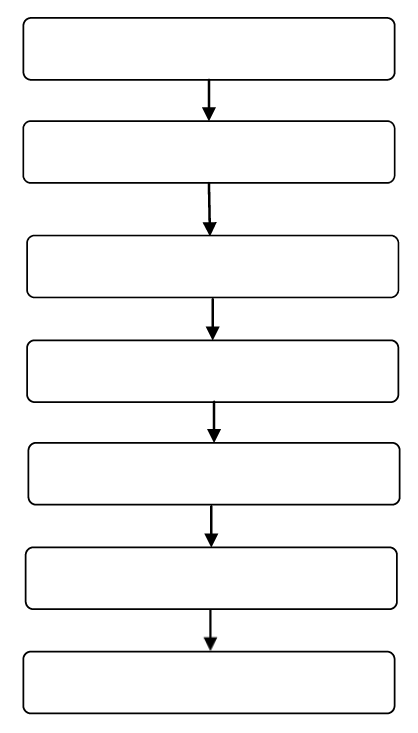 圖1.1：研究流程（資料來源：本研究整理）1.4　論文架構本論文之架構，共分為五章，各章內容分述如下：一、緒論說明本論文的研究背景與動機、研究目的、研究流程、論文架構等。二、文獻探討針對本研究的相關論文、期刊、學術文章，包含○○○○、○○○○、○○○○、○○○○等相關文獻加以蒐集、整理、研讀及歸納。三、研究方法與設計說明本研究所採用的研究方法、研究架構、○○○○、○○○○、○○○○，以及○○○○。四、資料分析結果說明本研究所蒐集的各項數據，進行資料分析的結果，並做適當的詮釋與討論。五、結論與建議依據前述章節所發現的事項做歸納性整理，以總結本研究之最後結論。此外，也針對後續研究者提出未來研究方向的建議。第二章　文獻探討本章針對本研究的相關論文、期刊、學術文章，包含○○○○、○○○○、○○○○、○○○○等相關文獻加以蒐集、整理、研讀及歸納，敘述如下。2.1　標題AA○○○○○○○○○○○○○○○○○○○○○○○○○○○○○○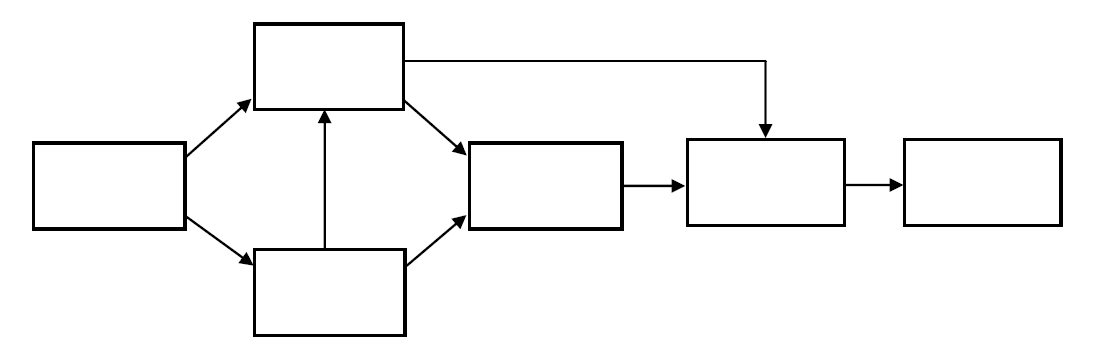 圖2.1：XXX【圖形標題AA】XXX（資料來源：張三豐，2019）2.2　標題BB○○○○○○○○○○○○○○○○○○○○○○○○○○○○○○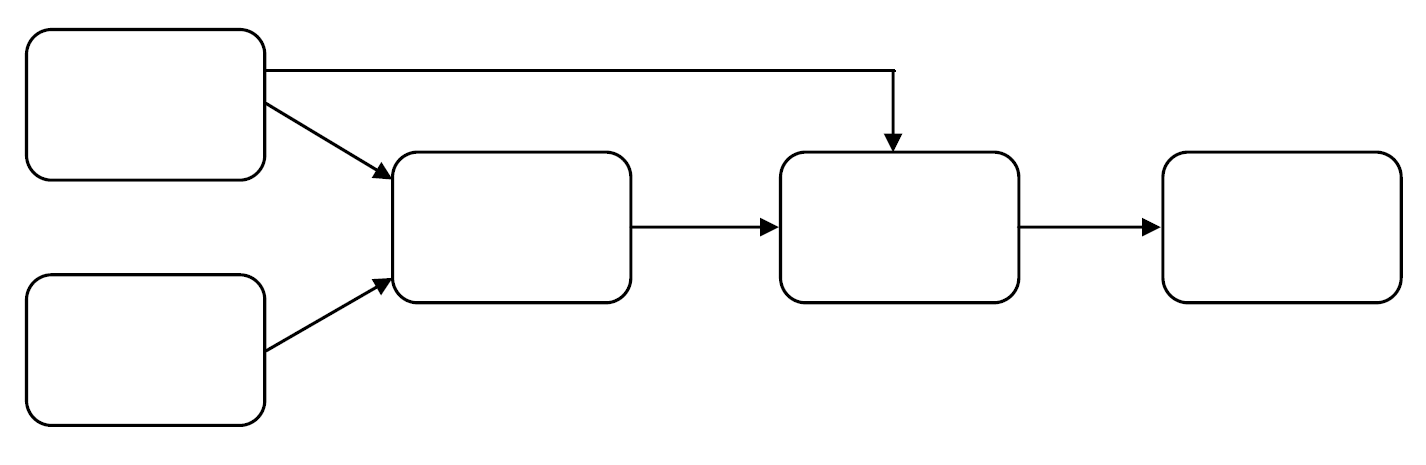 圖2.2：XXX【圖形標題BB】XXX（資料來源：李四維，2021）2.3　標題CC○○○○○○○○○○○○○○○○○○○○○○○○○○○○○○2.4　標題DD○○○○○○○○○○○○○○○○○○○○○○○○○○○○○○第三章　研究方法與設計本章介紹本研究所採用的研究方法、研究架構、○○○○、○○○○，敘述如下。3.1　標題EE○○○○○○○○○○○○○○○○○○○○○○○○○○○○○○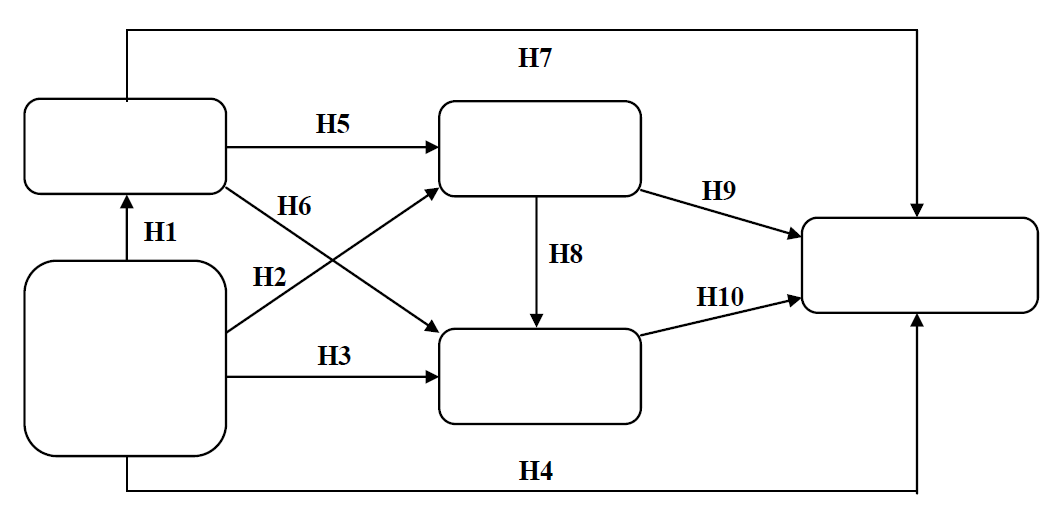 圖3.1：XXX【圖形標題CC】XXX（資料來源：本研究整理）表3.1：XXX【表格標題DD】XXX（資料來源：本研究整理）表3.2：XXX【表格標題EE】XXX（資料來源：本研究整理）3.2　標題FF○○○○○○○○○○○○○○○○○○○○○○○○○○○○○○3.3　標題GG○○○○○○○○○○○○○○○○○○○○○○○○○○○○○○3.4　標題HH○○○○○○○○○○○○○○○○○○○○○○○○○○○○○○第四章　資料分析結果本章介紹「○○○○○○」資料蒐集後的統計分析結果，並進行適當的詮釋與討論。本研究所獲得之數據，依研究問題的目的與需求，使用XXXX統計套裝軟體進行統計分析。資料分析結果，說明如下。4.1　標題JJ○○○○○○○○○○○○○○○○○○○○○○○○○○○○○○4.1.1　子節標題JJ01○○○○○○○○○○○○○○○○○○○○○○○○○○○○○○4.1.2　子節標題JJ02○○○○○○○○○○○○○○○○○○○○○○○○○○○○○○4.2　標題KK○○○○○○○○○○○○○○○○○○○○○○○○○○○○○○4.3　標題LL○○○○○○○○○○○○○○○○○○○○○○○○○○○○○○4.4　標題MM○○○○○○○○○○○○○○○○○○○○○○○○○○○○○○4.5　標題NN○○○○○○○○○○○○○○○○○○○○○○○○○○○○○○第五章　結論與建議本章說明本研究經過資料統計分析結果，提出本研究的結論與建議，敘述如下。5.1　研究結論○○○○○○○○○○○○○○○○○○○○○○○○○○○○○○5.2　研究貢獻○○○○○○○○○○○○○○○○○○○○○○○○○○○○○○5.3　研究限制○○○○○○○○○○○○○○○○○○○○○○○○○○○○○○5.4　後續研究與建議○○○○○○○○○○○○○○○○○○○○○○○○○○○○○○參考文獻中文部分毛政仁（2010）。網路口碑與沉迷經驗對線上遊戲持續使用意圖之研究-以科技準備度為干擾變數。大同大學資訊經營學系(所)碩士論文，台北市。取自 https://hdl.handle.net/11296/3axcwf吳力源（2005）。以服務品質與知覺價值模式探討影響玩家再消費之因素：以台灣大型線上遊戲(MMORPG)為例。銘傳大學傳播管理研究所碩士班碩士論文，台北市。 取自https://hdl.handle.net/11296/cn4gut邱正生（2015）。創意‧創業－決勝手遊，少數玩家點出遊戲大問題。yahoo!新聞，西元2015年10月21日發布。取自 https://tw.news.yahoo.com/%E5%89%B5%E6%84%8F-%E5%89%B5%E6%A5%AD-%E6%B1%BA%E5%8B%9D%E6%89%8B%E9%81%8A-%E5%B0%91%E6%95%B8%E7%8E%A9%E5%AE%B6%E9%BB%9E%E5%87%BA%E9%81%8A%E6%88%B2%E5%A4%A7%E5%95%8F%E9%A1%8C-215008802--finance.html紀錦嬑（2021）。社群媒體連載輕小說使用動機對體驗行銷、體驗價值及顧客忠誠度之影響。國立臺灣藝術大學圖文傳播藝術學系碩士論文，新北市。取自 https://hdl.handle.net/11296/mq688j陳春安、李政達、楊蓓涵（2013）。體驗價值、滿意度與行為意圖之關係研究-以遊客參觀赤崁摟為例。南臺學報，第38卷，第4期，頁255-272。陳寬裕（2017）。應用統計分析：SPSS的運用。五南圖書出版股份有限公司，台北市。楊念文（2020）。口碑行銷有助管理網路聲譽，培養品牌信任感，讓顧客樂於談論你。數位時代，西元2020年10月22日發布，取自 https://www.bnext.com.tw/article/59744/wom-brandXXXXXXXXXXXXXXXXXXXXXXXXXXXXXX英文部分Chen, S.C., Yen, D.C., & Hwang, M.I. (2012). Factors influencing the continuance intention to the usage of Web 2.0: An empirical study. Computers in Human Behavior, 28(3), pp.933-941Dodds, W.B. & Monroe, K.B. (1985). The Effects of Brand and Price Information on Subjective Product Evaluations. Advances in Consumer Research, 12(5), pp.85-90.Fagerholm, F., & Munch, J. (2012). Developer experience: Concept and definition. 2012 International Conference on Software & System Process (ICSSP), pp.73-77.Hair, J.F., Black, B., Babin, B., Anderson, R.E., & Tatham, R.L. (1992). Multivariate Data Analysis (6th ed.). New York: Macmillan.Kotler, P., Keller, K.L. & Chernev, A. (2022). Marketing Management, 16th edition. Pearson Education Ltd.Schmitt, B. (2010). Experiential Marketing, Experiential Marketing, Journal of Marketing Management, 15(1-3), pp.53-67Sheth, J.N., Newman, B.I., & Gross, B.L. (1991). Why We Buy What We Buy: A Theory of Consumption Values. Journal of Business Research, 22, pp.159-170XXXXXXXXXXXXXXXXXXXXXXXXXXXXXX附    錄附錄一：XXXXX【附錄標題AA】XXXXX○○○○○○○○○○○○○○○○○○○○○○○○○○○○○○附錄二：XXXXX【附錄標題BB】XXXXX○○○○○○○○○○○○○○○○○○○○○○○○○○○○○○簡    歷姓    名：○○○學    歷：1. ○○○○大學 ○○○○系 碩士班 研究生          2. ○○○○大學 ○○○○系 學士經    歷：1. ○○○○公司 ○○○○部門 ○○○○職稱2. ○○○○公司 ○○○○部門 ○○○○職稱著    作：1. ○○○、○○○（2022）。XXXXX【論文題目】XXXXX。○○○○大學，第XX屆○○○○○研討會，西元XXX年XX月XX日。2. ○○○、○○○（2023）。XXXXX【論文題目】XXXXX。○○○○大學，第XX屆○○○○○研討會，西元XXX年XX月XX日。證    書：1. 臺灣學術倫理教育資源中心「學術研究倫理教育課程」6小時結業證書。2. ○○○○【專業證照AA】○○○○          3. ○○○○【專業證照BB】○○○○          4. ○○○○【專業證照CC】○○○○健 行 科 技 大 學健 行 科 技 大 學○○○○系碩士班○○○○系碩士班碩 士 論 文碩 士 論 文XXXXX中文論文題目XXXXXXXXXX中文論文題目XXXXXXXXXX英文論文題目XXXXXXXXXX英文論文題目XXXXX研 究 生：○○○指導教授：○○○共同指導教授：○○○中 華 民 國 XXX年 XX 月中 華 民 國 XXX年 XX 月研   究  生：○○○Student：Aaaa-Bbbb Cccc指 導 教 授：○○○Advisor：Aaaa-Bbbb Cccc共同指導教授：○○○Co-Advisor：Aaaa-Bbbb Cccc研究生：○○○指 導 教 授 ：○○○共同指導教授：○○○Student：Aaaa-Bbbb CcccAdvisors：Aaaa-Bbbb CcccCo-Advisor：Aaaa-Bbbb Cccc欄A欄B欄C欄A欄B欄C欄D欄E